附件“百年征程 初心永恒——中国共产党在江苏历史展”VR电视馆收看方式、媒体宣传图一、收看方式1、进入江苏有线电视机顶盒-首页，点击“百年征程 初心永恒——中国共产党在江苏历史展”VR电视馆宣传海报，即可进入。2、进入江苏有线电视机顶盒-首页-今日看点，点击“百年征程 初心永恒——中国共产党在江苏历史展”VR电视馆宣传海报，即可进入。3、进入江苏有线电视机顶盒-首页--政务-党史学习教育专区，即可观看“百年征程 初心永恒——中国共产党在江苏历史展”VR电视馆展览轮播；点击宣传海报也可点播观看。4、江苏有线“第一导视”频道8月18日-25日，全天轮播；8月26日起每天10:30、15:30、19:30三个时段播出。请开机后按遥控器数字键1进入直播频道，并在频道列表中选择“第一导视”观看。二、媒体推送宣传图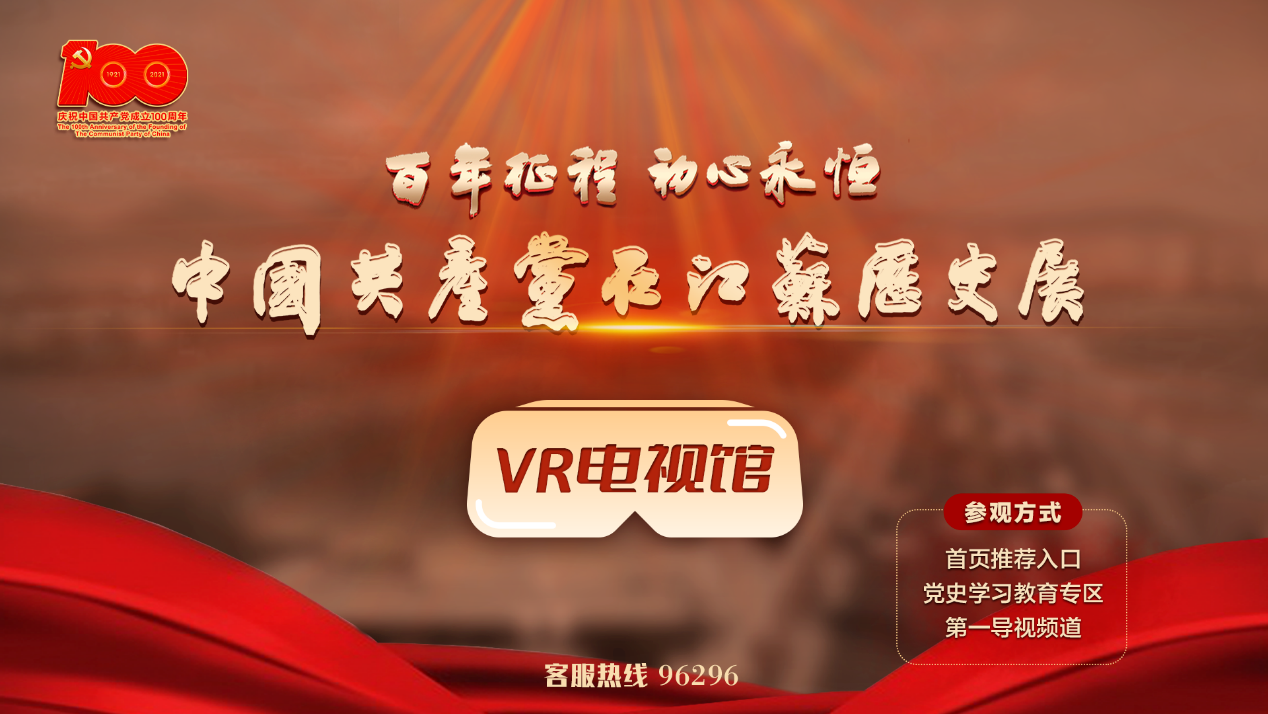 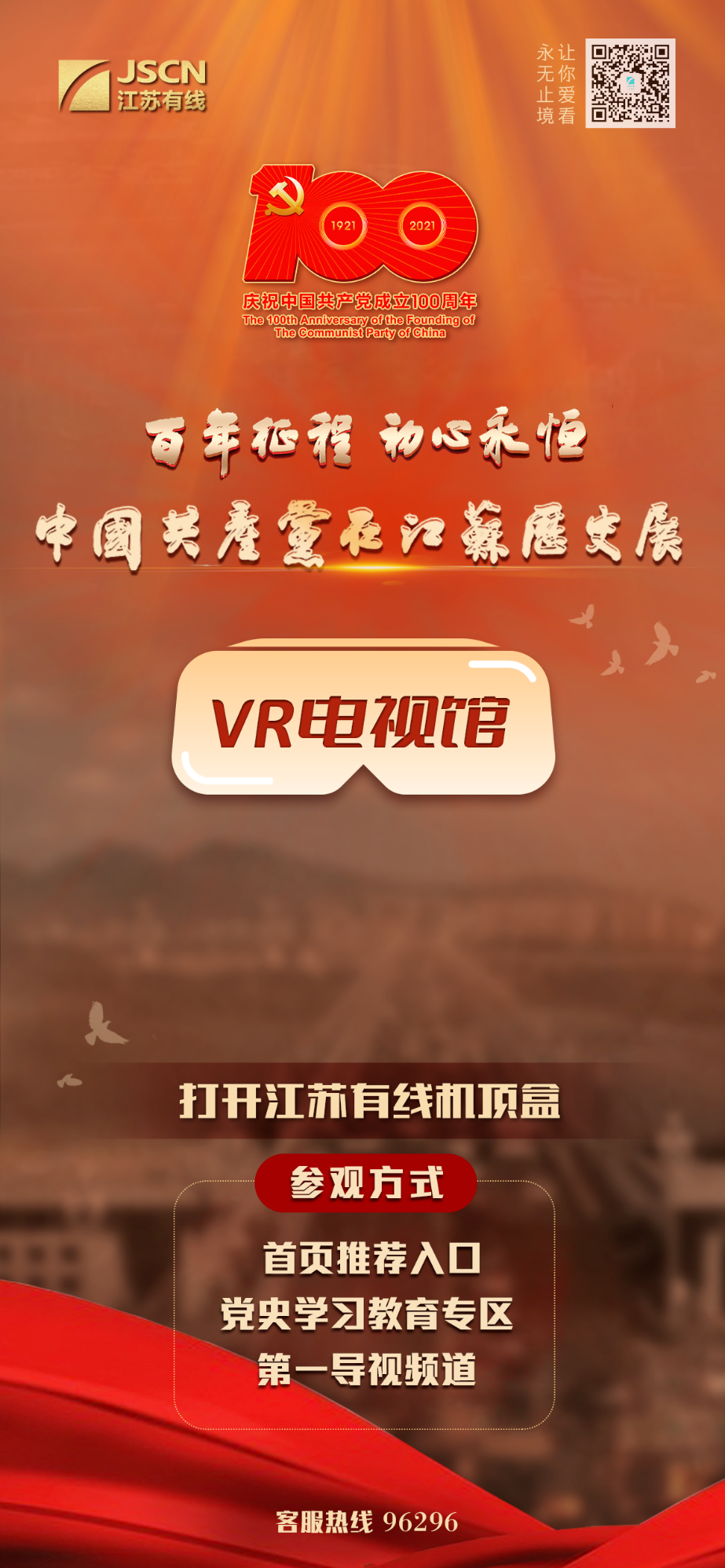 